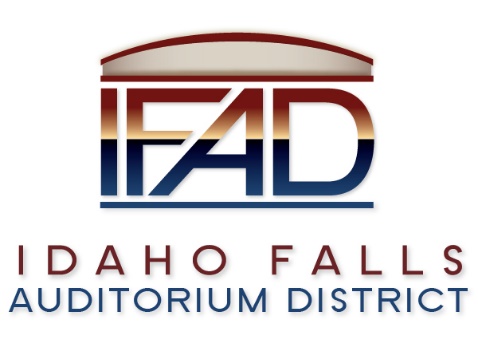 Board of Directors — Regular Business Meeting425 N. Capital Ave., Idaho Falls, ID 83402Tuesday, 27, March 2018, 7:00 a.m.Location:  The large conference room in Offices of Fuller & Beck 410 Memorial DriveSuite 201, Idaho Falls, Idaho  83402AgendaCall to OrderAdoption of the Consent AgendaMeeting Minutes – 3/13/18Approval of IFAD PayablesPublic Comment – anyone wishing to provide public comment will be given 3 minutesCentennial Management Contract DiscussionCSL Feasibility Study Contract UpdateEvent Center Design RequirementsReport and UpdatesExecutive Director’s Report - PR RFP update, Credit Card PaymentsLegalCalendar and AnnouncementsUpcoming IFAD Meeting/Events – Next Meeting on April 11, 2018Announcements and Minor Questions AdjournmentPosted on or before 7:00 a.m. on March 23, 2018